MODULO ADESIONE ASSEMBLEA SINDACALEAL  DIRIGENTE SCOLASTICOIC “V. Tieri" Corigliano Calabro CSOggetto: partecipazione assemblea sindacale. La /iI sottoscritta/o  	In servizio presso IC “V. Tieri”            DICHIARAdi partecipare dalle ore ………… alle ore ………….. all’ assemblea sindacale:indetta da CISL SCUOLA COSENZA che si terrà il giorno 24/04/2024 dalle ore 11.30 alle ore 13.30 in modalità mista, online e in presenza presso ITAS-ITC di Corigliano Rossano (Area urbana Rossano), Via Nazionale n. 145. Ore già fruite nel corrente a.s.   ______    Si ricorda che il numero massimo di ore fruibili nel corso dell’anno scolastico è pari a 10 ore procapite. Lì  	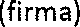 